Тема:    Сокрове́нное сказа́ние монго́лов  или Тайная история монголов (Среднемонгольский язык:  Mongɣol-un niɣuca tobciyan) или Юань би-ши (кит. 元秘史) или Юань-чао би-ши (кит. 元朝秘史) — первый из известных исторических и литературных памятников монголов. Написан в XIII веке, вероятно монгольским уйгурским письмом, автор неизвестен. Дошел до нас под китайским названием «Юань-чао би-ши» в виде текста, транскрибированного[2] китайскими иероглифами.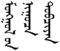 Представляет собой полуэпическое, полуисторическое повествование о предках Чингис-хана, о его жизни и деятельности, о борьбе за власть и о некоторых событиях, происходивших во времена его сына и преемника Угедэя. Имеет особую ценность для монголоведения, так как является единственным дошедшим до нас литературным памятником XIII века на монгольском языке[3][4][5][6].Текст памятника на монгольском языке до наших дней не дошел. Дошедший текст, транскрибированный китайскими иероглифами, имеет китайское название «Юань би-ши» (кит. 元秘史). С начала XIX века китайские ученые стали использовать название «Юань-чао би-ши» (кит. 元朝秘史). Оба названия имеют один и тот же перевод на русский язык — «Тайная история династии Юань».Наиболее близким к оригиналу считается[7] список памятника, хранящийся в Национальной библиотеке Китая под номером 7394, и называющийся «Рукопись Гу» или «Гу-цзяо бэнь» или «Выверенная копия Гу» (Gu’s Certified Copy).В 1271 году внуком Чингисхана, монгольским ханом Хубилаем на территории Китая была образовано монгольское государство — империя Юань.В 1368 году после свержения династии Юань к власти пришел первый император династии Мин — Хунъу. В это время империя Мин балансировала на грани новой войны с монголами и для подготовки переводчиков была создана «Школа для изучения языков варваров четырех стран света». Главным отделением этой школы было монгольское. Его преподавателями были этнические монголы, которые не только вели обучение, но и готовили все необходимые для этого учебные материалы[3][8].В «Мин шилу» или «Доподлинных хрониках династии Мин» (кит. 明實錄), а точнее в шилу деяний императора Хунъу есть следующее известие[3][8][9]:В 15 году правления Хунъу, в день бин-сюй первого месяца (20 января 1382 года), было повелено составить тематический китайско-инородческий словарь. Его величеству было известно, что предшествующая династия Юань не имела [собственной] письменности для издания постановлений и опубликования приказов, а просто заимствовала уйгурскую систему письма, чтобы создать монгольские буквы для перевода [на монгольский] языков Поднебесной. Теперь император повелел чиновникам Ханьлиня — толкователю текстов Хо Юань-цзе и редактору Ма-ша и-хэй перевести монгольские слова на китайский язык. Были собраны слова по астрономии, географии, человеческим отношениям, животному миру, одежде и пище, орудиям и утвари и вообще ничего не было упущено. Кроме того, взяли «Юань би-ши» как пособие и транскрибировали [китайскими иероглифами] монгольские слова так, чтобы это соответствовало звукам их [то есть монгольской] речи. Когда работа была выполнена, последовал указ о ее напечатании и выпуске. С этого времени китайские посланцы в монгольские степи были в состоянии понимать положение дел и намерения монголов.Полученное учебное пособие было растиражировано ксиллографическим способом. До наших дней дошел 41 разрозненный лист минского ксиллографического издания, которые были обнаружены в 1933 году в пекинском императорском дворце на старых складах. Сейчас они хранятся в Пекинской Национальной Библиотеке [3][10].Памятник ммеет сложный составной характер. Содержит фрагменты древних мифов и былинного эпоса, народные легенды и предания. Примерно треть памятника написана стихами: песни, наставления и увещевания родителей сыновьям, клятвы или присяги вассалов сюзерену, посольские «слова», традиционные благожелания и восхваления. Несмотря на то, что повествование носит эпический характер, в нем также присутствуют и документальные материалы.Изначальное монгольское названиеБольшинство современных исследователей сходятся во мнении [13], что изначальным названием памятника, написанного уйгурским письмом на монгольском языке, по крайней мере первой части произведения, было — «Чингис хахан-у худжаур» , то есть «Происхождение Чингисхана».Еще в 1907 японский ученый Нака Митиё (яп. 那珂通世)[14] [15] обратил внимание на особенности первых трех строк текста, а в 1940 году Исихама Дзюнтаро (яп. 石濱純太郎) [16] впервые высказал гипотезу, что названием памятника является третья строчка на первой странице. Советский синолог и монголовед Б. И. Панкратов, сделавший лингвистически точный перевод «Юань би-ши» на русский язык, объясняет происхождение названия «Тайная история империи Юань» следующим образом.После свержения китайцами власти монголов разбирался дворцовый архив юаньских императоров. Найденная в архиве рукопись памятника, написанная уйгурским письмом, была зарегистрирована чиновниками, разбирающими архив, под китайским названием Юань би-ши («Секретная история монголов»), данным ей тут же, во время регистрации. «Секретной» она была названа потому, что ее обнаружили в том отделении дворцового архива, куда во время царствования династии Юань имели доступ лишь немногие избранные монгольские сановники и где хранились секретные исторические документы монгольских императоров, недоступные ни для кого для китайцев. Когда же была предпринята работа над перетранскрибированием этого памятника китайскими иероглифами, то случайное регистрационное название «Юань би-ши» было переведено на монгольский язык[3].Также Б. И. Панкратовым была выдвинута гипотеза[3], что первые три строчки памятника интерпретируются следующим образом:Юань-чао би-ши — (написано мелкими иероглифами) — Тайная история Юань — примечаниеМан-хо-лунь ню-ча та-ча-ань — (написано мелкими иероглифами) — Тайная история монголов — транскрибированное примечание на монгольском языкеЧингис хахан-у худжаур — (написано большими иероглифами, вынесено в отдельную строку, отделена пустыми строками) — Происхождение Чингисхана — монгольское название произведенияЮань би-ши» в составе «Юнлэ дадянь»[править | править код]По приказу китайского императора Юнлэ в 1403—1408 годах была создана Энциклопедии Юнлэ — «Юнлэ дадянь» (кит. 永樂大典) объемом 22 937 цзюаней, которая содержала важнейшие произведения литературы, философии, истории, науки и искусства. В эту энциклопедию вошло и «Юань би-ши» в полном объеме: китайская транскрипция, подстрочник и перевод[17]. Энциклопедия хранилась в императорском дворце. В 1562—1567 годах с единственного экземпляра «Юнлэ дадянь» была снята копия, которая также хранилась во дворце.В 1773 году, когда по приказу императора Цяньлун составляли библиотеку, оказалось, что основной экземпляр «Юнлэ дадянь» полностью утрачен, а копия сохранилась частично. В сохранившейся части копии «Юань би-ши» присутствовала. В правление императора Юнчжэна копия была передана в академию Ханьлинь.В 1900 году во время Ихэтуаньского восстания в Академии Ханьлинь случился пожар, во время которого тома энциклопедии, в которых содержалась «Юань би-ши» погибли [3].В Китае в научный оборот «Юань-чао би-ши» было введено в конце XVIII века Цянь Дасинем (кит. 钱大昕)[18]. Он имел в своем распоряжении рукописный список, копию текста из «Юнлэ дадянь» в 15 цзюанях. Цянь Дасинь был первым, кто написал колофон к «Юань-чао би-ши» [19].Список Бао Тинбо[править | править код]Вслед за Цянь Дасинем над списком «Юань-чао би-ши» работал ученый Бао Тинбо[20]. Предположительно его список восходил к списку Цянь Дасиня [3]. В 1805 году он произвел сличение текста списка — копии текста «Юнлэ дадянь» с неполным экземпляром первого минского издания памятника, принадлежавшего чиновнику и ученому Цзинь Дэюю, и заполнил лакуны, имевшиеся в списке из «Юнлэ дадянь». В 1847 году этот список находился у Хань Тайхуа и в 1872 году был приобретен руководитель Русской духовной миссии в Пекине, одним из основоположников российской академической синологии П. И. Кафаровым, который ввел «Юань-чао би-ши» в научный оборот в России и европейских странах [19], опубликовав в 1866 году перевод на русский язык связного китайского текста, озаглавив его «Старинное монгольское сказание о Чингис-хане»[21].Сейчас рукопись хранится в Восточном отделе Научной библиотеки им. М.Горького Санкт-Петербургского Государственного Университета [3][22]. В 1962 году она была опубликована впервые Б. И. Панкратовым в Издательстве восточной литературы в Москве [3].В 1872 году П. И. Кафаров приобрел полный список «Юань-чао би-ши», восходящий к «Юн-лэ да-дянь». Он первый перетранскрибировал китайскую транскрипцию текста русскими буквами и перевел подстрочный монголо-китайский словарь. Этот труд П. И. Кафарова, остался в рукописи, которая в настоящее время хранится в Архиве востоковедов Санкт-Петербургского филиала Института востоковедения РАН[22].Б. И. Панкратов более 50 лет отдал изучению «Юань-чао би-ши». Он был прекрасно подготовлен к этой работе, одновременно являясь и монголистом, и китаистом высокого класса. Годами его интенсивных занятий памятником являются 1921—1929 и 1957—1959 года. Он возвращался к «Юань-чао би-ши» в 1941, 1960—1964 годах, а также со второй половины 1968-го по начало 1970-х годов [42].В 1921—1929 годах, работая в Пекине, Б. И. Панкратов вчерне подготовил работу «Юань-чао ми-ши („Сокровенное Сказание“). Реконструкция монгольского текста по китайской транскрипции. Перевод на русский язык, примечания и словарь. Около 40 п. л.», которую сдал А. фон Шталь-Хольштайну, под чьим началом он работал в это время. В 1922—1926 годах была выполнена реконструкция монгольского текста памятника и его черновые переводы, а к 1929 году был составлен его словарь: «Полный индекс записанных китайскими иероглифами монгольских слов Секретной истории Монголов»[42].Сохранившаяся часть этой работы в настоящее время находится в Архиве востоковедов Санкт-Петербургского филиала Института востоковедения РАН. Сохранившаяся часть «монголизированной» транскрипции включает текст «Юань-чао би-ши» с начала главы I по § 5 главы V. Сохранился и словарь памятника. Он содержит 13 700 карточек от буквы «а» до буквы «у»; на каждой написаны монгольское слово, транскрибированное китайскими иероглифами, и его китайский перевод[42].К 1921 году, когда Б. И. Панкратов начал свою работу по восстановлению монгольского текста «Юань-чао би-ши», уже существовали 4 рукописные транскрипции этого текста — П. Кафарова, Нака Митиё, П. Пеллио, Цэндэ-гуна, но ни одна из них не была опубликована. Таким образом, панкратовская транскрипция монгольского текста «Юань-чао би-ши» была по счету 5-й в мире и совершенно независимой от других[31].В 1957 — начале 1960-х годов, живя в Ленинграде, Б.И. Панкратов выполнил новые транскрипцию и перевод монгольского текста «Юань-чао би-ши». Если в 1920-х годах он работал c изданием памятника из 12 цзюаней, то теперь ему представилась возможность опубликовать текст уникальной рукописи «Юань-чао би-ши» в 15 цзюанях, приобретенной П.Кафаровым и хранившейся в библиотеке Ленинградского Университета. В 1962 году издается факсимиле этой рукописи с предисловием Б. И. Панкратова[3] (том I). Также должны были последовать «перевод текста и примечания (том II), глоссарий (том III), реконструкция монгольского текста и транскрипция (том IV)», однако изданы они не были[43].В конце 90-х годов XX века часть сохранившихся переводов Б. И. Панкратова были опубликованы  В 1941 году Козин С. А. опубликовал «Сокровенное сказание» — перевод на русский язык с введением, текстами в двух транскрипциях и словарями [35]. По мнению современных исследователей работа Козина С. А. имеет ряд недостатков:В то же время С. А. Козин, не будучи китаистом, не мог воспользоваться необходимыми работами китайских ученых, особенно изданиями китайского текста с комментариями. В вводной части работы он допустил ряд ошибок при освещении истории памятника, а также выполнил перевод на недостаточно высоком научном уровне (вольное обращение с текстом, стилизация, модернизация, оставление отдельных терминов вовсе без перевода). У С. А. Козина по существу получился вольный стилизованный пересказ под русский фольклор или сибирский говор. Приложенные к работе словари (к параграфам «Юань-чао би-ши» и алфавитный) страдают неполнотой. Работа С. А. Козина в настоящее время не отвечает требованиям научного перевода источника .На IV конгрессе монголоведов в 1984 году Т.Дашцэдэном был сделан доклад на тему «К вопросу о транскрипции ,,Сокровенного сказания монголов»]. В нем было предложение осуществить новую транскрипцию памятника, на основе выдвинутой им гипотезе о стяжении долгих гласный. В 1985 году в Улан-Баторе была опубликована реконструкция текста в транскрипции.Дом.зад.: законспект. осн. моменты  данной статьи